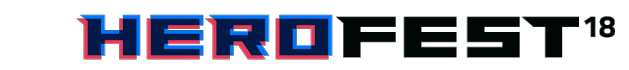 MedienmitteilungBreaking News: League of Legends macht Halt an der HeroFest-PremiereBern, 14. August 2018 – Vom 12. bis 14. Oktober sind der Fantasie auf dem BERNEXPO- Gelände keine Grenzen gesetzt: Gamer, Geeks und Cosplayer kommen beim Debüt des HeroFest voll auf ihre Kosten. Eines der Highlights: Die League of Legends Premier Tour von Riot Games verspricht actionreiche Unterhaltung im Wettbewerb um 25'000 Euro Preisgeld.MOBA-Fans – MOBA für Multiplayer Online Battle Arena – können sich den 13. und 14. Oktober im Kalender schon jetzt rot markieren. An diesen beiden Tagen schlägt mit der League of Legends Premier Tour eines der weltweit beliebtesten MOBAs seine Zelte am HeroFest auf. Die Erstausgabe auf dem BERNEXPO-Gelände ist einer von acht Austragungsorten, an denen professionelle Teams Punkte für die Qualifikation zum European Masters sammeln. Der erste offizielle Riot Games Event in der Schweiz ist nicht nur ein Meilenstein für die heimische eSports-Szene. Mit einem Preisgeld von 25'000 Euro ist er auch das höchstdotierte eSports-Turnier, welches bisher in der Schweiz ausgetragen wurde.Im K.O.-System sind starke Nerven gefragtDie aus Online- und Offline-Events bestehende Premier Tour steuert langsam ihrem Höhepunkt entgegen. Das Ziel: Die European Masters, an denen zweimal jährlich die besten Teams den Sieger unter sich ausmachen. Für den brandheissen Event am HeroFest müssen sich die Teams in zwei Runden qualifizieren. Anmeldungen für die offene Qualifikation sind noch möglich. Im K.O.-Modus wird das Feld auf acht Teilnehmer reduziert. Diese machen danach in der geschlossenen Qualifikation die besten vier Teams unter sich aus, die sich auf die Reise nach Bern freuen dürfen.Live vor Ort bis ins Finale mitfiebernBeim HeroFest in Bern finden Samstag das Halbfinale und Sonntag das kleine sowie grosse Finalspiel statt. Besucher erleben hier atemberaubende Partien, in denen die Teams das Maximum aus ihren Champions herausholen. Die Teams aus Deutschland, Österreich und der Schweiz spielen nicht nur um die Plätze eins bis vier, sondern auch um wertvolle Punkte für die European Masters und das Preisgeld. Mit einem Zweitagesticket können alle Spiele live vor Ort verfolgt werden. Tickets gibt es unter www.herofest.ch/tickets.BildmaterialWeitere Infos zur Tour finden Sie unter https://eu.lolesports.com/de/premier-tour. Aktuelles Bildmaterial steht Ihnen auf der Website herofest.ch/medien als Download zur Verfügung.Weitere InformationenAdrian Erni, Mediensprecher, 079 464 64 59, adrian.erni@bernexpo.chBERNEXPO AG	Tel.    +41 31 340 11 11Mingerstrasse 6	Fax    +41 31 340 11 10Postfach	info@bernexpo.ch www.bernexpo.chCH-3000 Bern 22	www.bernexpo.chHeroFest 2018 auf einen BlickHeroFest 2018 auf einen BlickDatum12. – 14. Oktober 2018OrtBERNEXPO-GeländeVeranstalterinBERNEXPO AG, Mingerstrasse 6, Postfach, CH- 3000 Bern 22 Tel: +41 31 340 12 99, Fax: +41 31340 11 10Ausführende AgenturÖffnungszeitenMYI Entertainment GmbH, Lindachstrasse 26, CH- 3038 KirchlindachTäglich, 10.00 bis 18.00 UhrEintrittTageskarte ErwachseneCHF 28.00Tageskarte Kinder und Jugendliche (6 bis 12 Jahre)CHF 20.00Zweitageskarte ErwachseneCHF 45.00Dauerkarte Early bird (bis 31. August)CHF 45.00 (anstelle 65 CHF)BereicheGaming, Fantasy, OfflineWebsitewww.herofest.chBildmaterialwww.herofest.ch/medienMesseleitungAnne Maria Schneider, Messeleiterin Telefon: +41 31 340 11 86E-Mail: anne.schneider@bernexpo.chMedienkontaktAdrian Erni, Mediensprecher Telefon: +41 79 464 64 59E-Mail: adrian.erni@bernexpo.ch